Directions: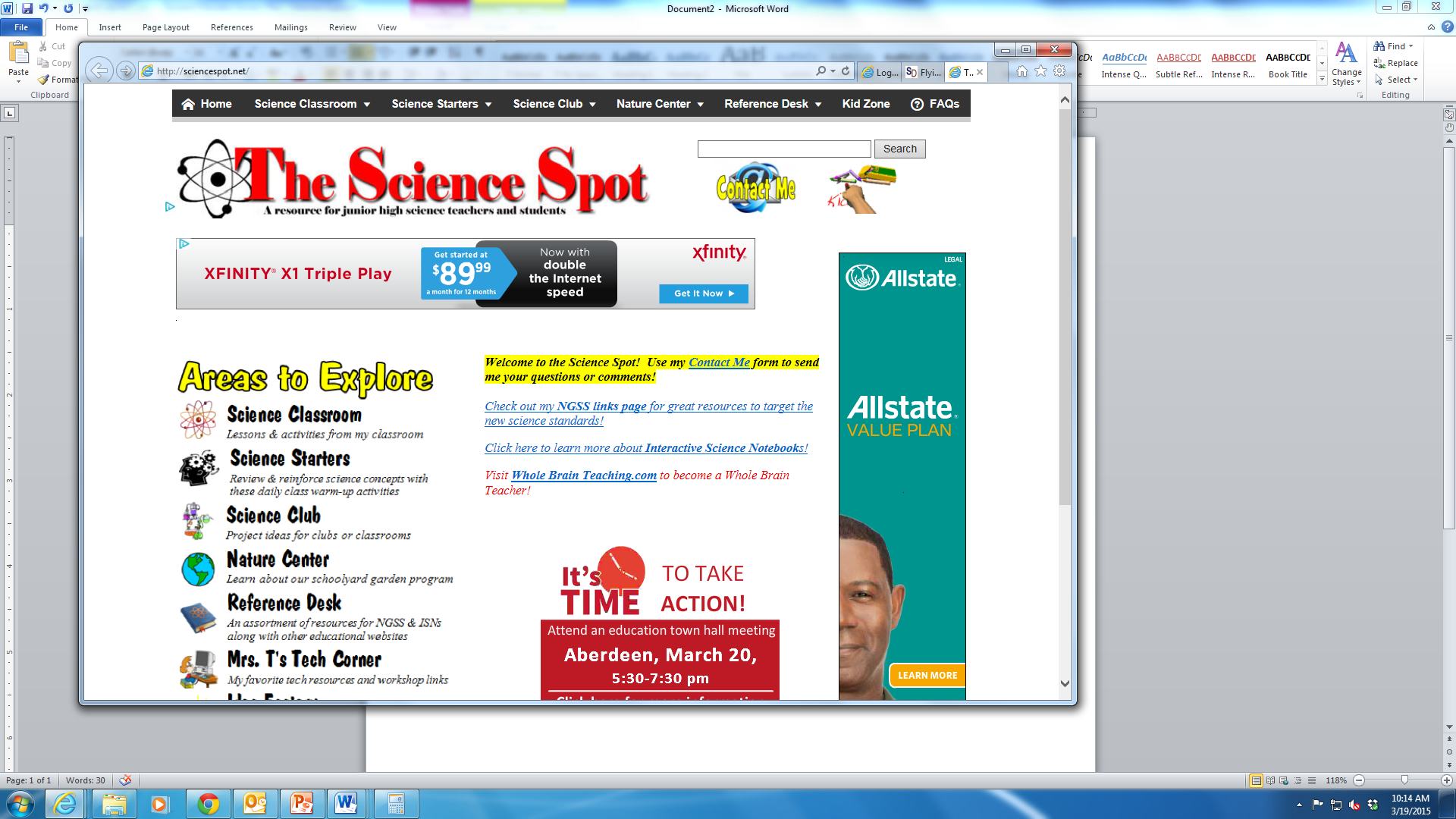 Log on to a computerOpen an internet browserType in http://sciencespot.net/ in the URLClose the advertisementClick Kidzone in the upper right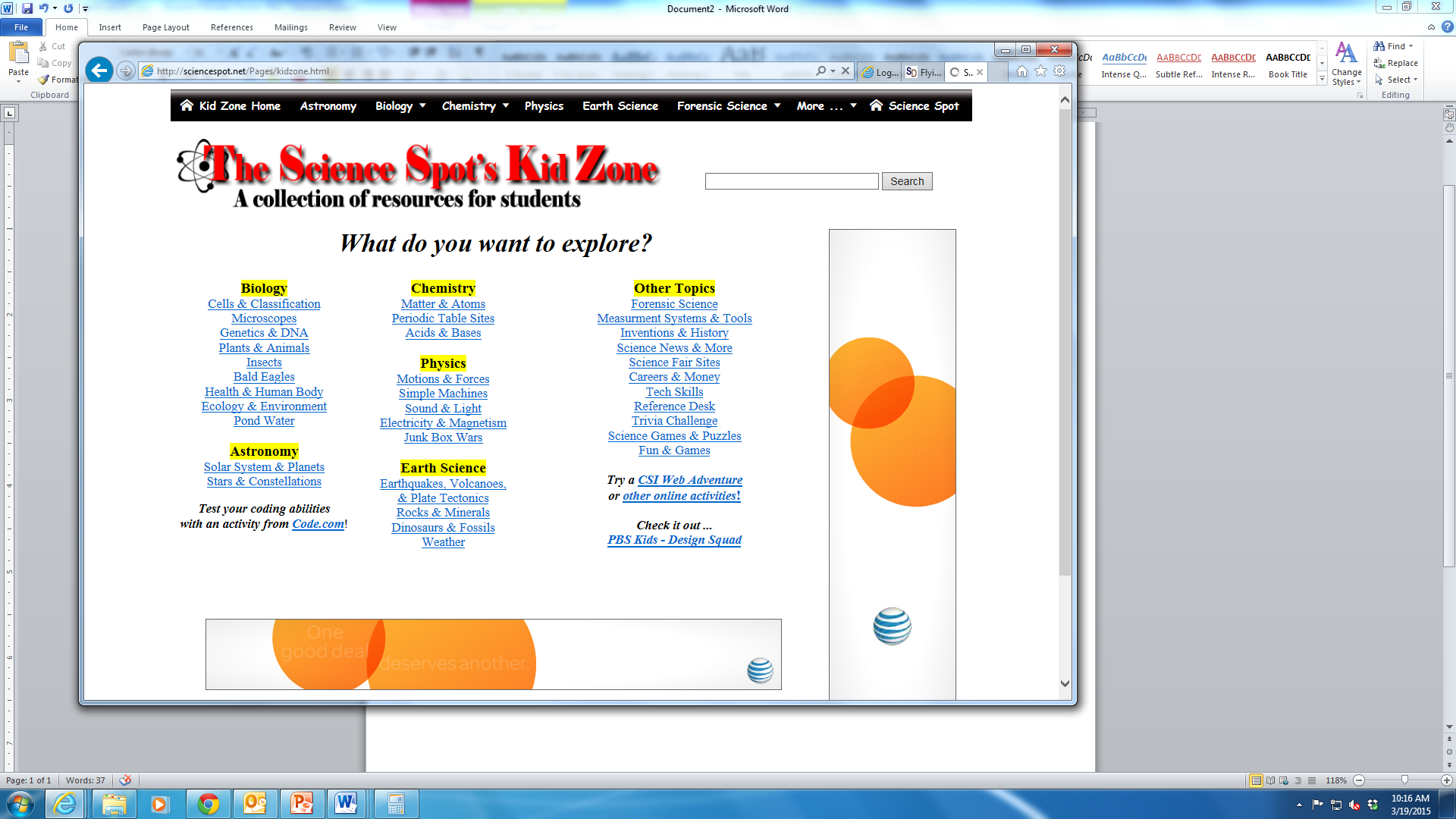 Under Chemistry Click “Acids and Bases”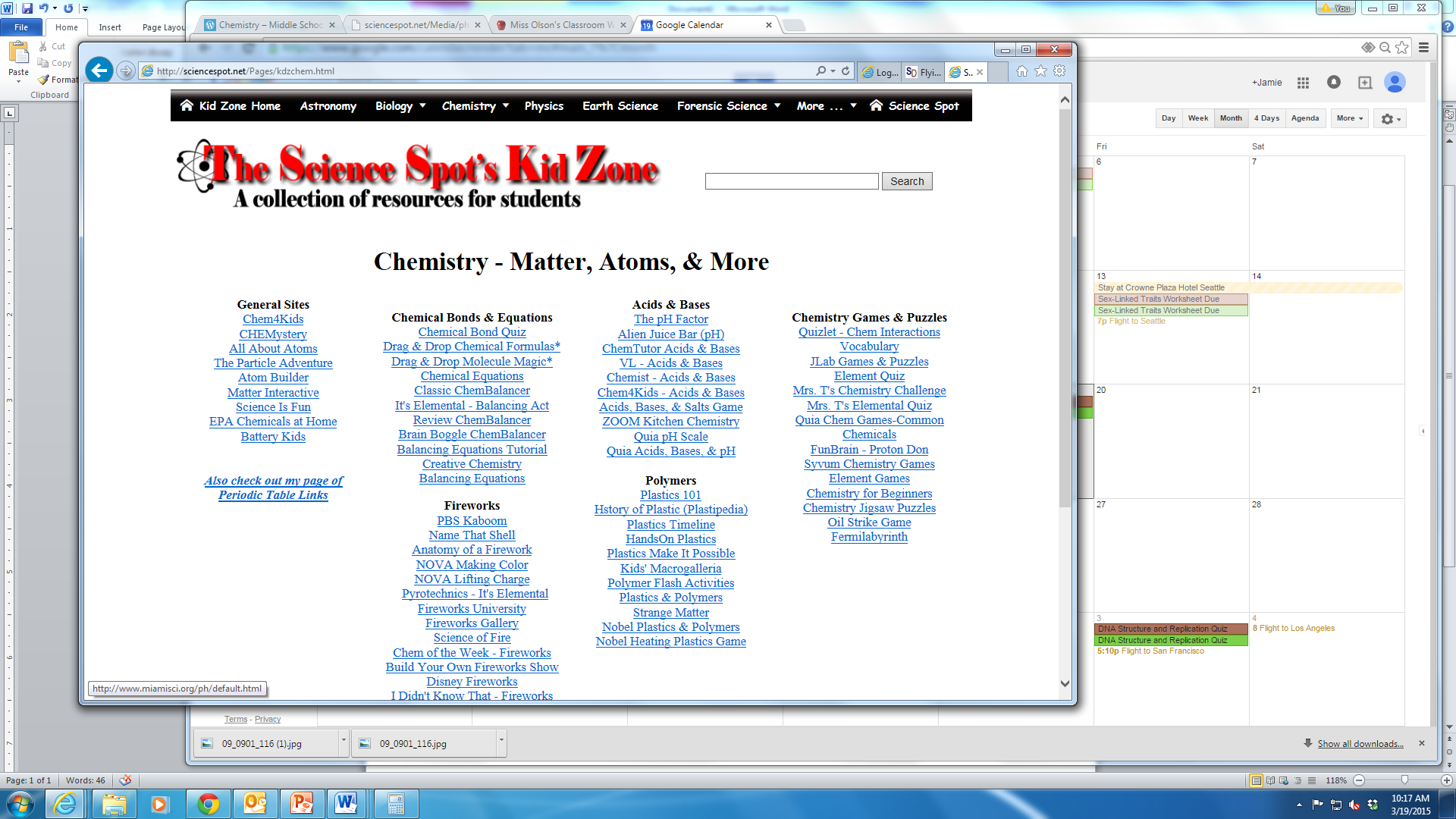 Under “Acids and Bases” click the pH FactorClick the “Explore” link at the bottom of the page (not the purple box)Click on the button with the lemonRecord the information in the chart below.Click on the other buttons and record the information.Go back to the main chemistry pageClick on “Alien Juice Bar”Click on Challenge 1Click the cup with the purple juice in itDrag the cup to the different liquids to check the pH What happens to the color in each one?Lemon Juice-_______	Window Cleaner-  ________	Water- ______Decide which ones you think are an acid, base, or neutralDrag each liquid to a shelf at the top of the pageClick the check me lever in the bottom rightMake a Key for the cabbage juice indicator belowAcids turn- _______Neutrals turn- ______Bases turn-_______Click “test more”Fill in the chart belowDrag each liquid to the shelves at the top of the pageClick the check me buttonClick back to the main Alien Juice Bar PageClick Challenge 2Read the directions before clicking start, summarize the directions: ________________________________________Complete the activity and fill in the chartGo back to the main Alien Juice Bar pageClick on Challenge 3Click and drag the cup of cabbage juice to each of the liquidsYou need to mix liquids to create the correct pHKeep adding acids/bases until you get the correct pHCircle the correct answer below.To make an acid more basic you would add a(n): 	acid	or base?To make a base more acidic you would add a(n): 	acid	or base?To make a neutral substance more acidic you would add a(n):  acid	or base?To make a neutral substance more basic you would add a(n): 	acid	or base?Close all windows and log off the computerGo back to your desk and bring this paper with youSubstancepHAcid/Base/Neutral?Color or pH paperColor of Cabbage WaterLemonBaking SodaAspirinAmmoniaMilk of MagnesiaLava SoapBoraxWaterLemon SoapVinegarTonic WaterLiquid PlumberSubstanceColorAcid/Base/Neutral?Distilled WaterCoffeeMouthwashCough MedLiquid SoapOrange JuiceToothpaste JuiceSodaTeaCustomerWhat drink they asked forWhat you gave themWere they healthy, sick, or dead?123456